                                                                                                                                                            Föreningsbrev Väg 223 – Sista Juni 2012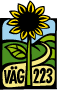 Till alla fantastiska fruntimmer i förening väg 223Nu går vi in i sommarsäsongens högvarv! Vi kan titta tillbaka på en händelserik termin där vi åstadkommit en hel massa bra i vår förening. Ett årsmöte som la upp en plan för året och där en hel del arbetats undan. Vi fick en ny kraftfull styrelse med flera nya ledamöter. Nyligen fick vi SNs sommarbilaga där vi har en fantastisk helsida, ett arbete där Eva-Karin Håkansson från styrelsen samordnat annonserna. 
Projektet ”en annorlunda galleria” har dragit igång med 18 deltagare ifrån föreningen och bara här om veckan fick vi det slutgiltiga beskedet om att Länsstyrelsen tillsammans med landsbygdsprogrammet och kvinnors företagande stärker Sverige investerar nära 1 miljon kronor i vårt projekt. Resultat av det har vi redan börjat att fått ta del av. Nadine Olsson arbetar med att sjösätta vår nya hemsida och hitta verktyg för att vår hemsida skall vara ett sätt för alla i föreningen att kunna lägga ut aktuella nyheter. Nadine har lagt ned mycket tid i att stötta medlemmarna i att få igång egna hemsidor i wordpress och förstå hur verktyget skall användas. När vi i första gruppen gick utbildning i wordpress la Inger Brejke ned en hel massa tid i att ta fram en modell för hur förenings sidan skulle kunna se ut. Annelie Österman har dragit i trådarna vad gäller våra nya fina Säljblad som Ulrika och Mårten Junell producerat. Under denna sommar skall säljbladen marknadsföras och vi samlar in alla tänkbara synpunkter för att i höst utvärdera och uppdatera samt utveckla dem inför nästa säsong. Ett långsiktigt arbete som skall leda fram till att vi har riktigt bra säljblad till säsongen 2013. Åsa Hagberg drar i trådarna vad gäller hur vi kan utveckla vår hemsida och i augusti drar arbetet igång på allvar med att börja forma vår annorlunda galleria. Vid projektmötet i Skeppsta kunde vi konstatera att vi är sex-sju företag som kommer ingå i den pilotgrupp som är med i den första omgången i att utforma gallerian och sedan kan fler hänga på vartefter. Christina Uggla håller i ekonomin och ser till att vi använder pengarna till det vi ska och jag som projektledare arbetar med att sy samman och leda skutan åt rätt håll!Ny form för våra medlemsmöten. Styrelsen för föreningen tog under våren initiativ till att en arbetsgrupp satte samman ett förslag till hur vi kunde utveckla våra medlemsmöten. Annette Olsson, Tina Gustavsson, Eva-Karin Håkansson och Ulrika Junell tog fasta på en modell som bygger på att vi stärker varandra i att kunna gå in i rollen som mötesordförande och mötessekreterare. Ett led i att stärka föreningen i att vi tillsammans bär arbetet framåt. En viktig idé med föreningen är att vi tillsammans prövar och övar – att vi är ett sammanhang där vi kan får växa som människor och som företagare!Nu har vi fruntimmersveckan framför oss – ett fantastiskt tillfälle att visa vilka vi är! Det är tredje gången gillt vi anordnar veckan och syftet för oss är ju att locka ut besökarna längs vår väg för att upptäcka oss och för att de skall köpa våra produkter och tjänster. Tävlingen är ett sätt att skapa engagemang. Samtidigt är det ett roligt sätt att vi tar tillbaka begreppet fruntimmer och ger de ny positiv energi. Solrosskyltar längs vår väg. Ett stort tack till Margareta Hornberg som sett till att vi äntligen har en beskrivning på vår hemsida för tillverkning av solrosskylten. Vi hoppas att flera solrosor kommer bli synliga efter vår väg denna sommar. Sätt den väl synligt vid vägen. Så länge de inte har ngn text är det ingen risk att Trafikverket kommer plocka bort dem.Vi är varandras ambassadörer. Ett av våra roliga och viktiga uppdrag är att vi hela tiden håller oss uppdaterad om våra företagargrannar för att på bästa sätt kunna lotsa besökare åt norr och söder. Vi talar gott om varandras verksamheter och ser också till att återkoppla information till varandra om det är något vi plockar upp i mötet med våra besökare. Genom en tydlig kommunikation mellan oss så kan vi utveckla det vi har så att det blir ännu bättre !Till sist – nu får vi hålla tummarna för att vi får fin press i sommar, att tidningar, radio och Tv hörsammar våra pressmeddelanden – Glöm inte att skriva pressmeddelanden om din verksamhet och om det som händer i sommar !!!Varma hälsningar Åsa Ingårda Ordförande för vår förening.